DEKLARACJA UCZESTNICTWAOświadczam, że zapoznałem/am się z Regulaminem Wypożyczalni Sprzętu Wodnego Przystani Żabi Kruk oraz Regulaminem Akcji ekoKajak i akceptuję wszystkie postanowienia.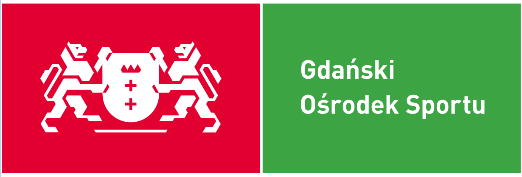 Imię:Nazwisko:Numer telefonu:Adres e-mail:Data
planowanego spływu:Godzina rozpoczęcia spływu
(proszę zaznaczyć krzyżykiem):10:00Godzina rozpoczęcia spływu
(proszę zaznaczyć krzyżykiem):12:00Godzina rozpoczęcia spływu
(proszę zaznaczyć krzyżykiem):14:00Wybrany sprzęt
(proszę wpisać liczbę):Kajak jednoosobowy: Wybrany sprzęt
(proszę wpisać liczbę):Kajak dwuosobowy: Wybrany sprzęt
(proszę wpisać liczbę):Rower wodny: Wybrany sprzęt
(proszę wpisać liczbę):Łódź wiosłowa: Liczba osób:…………………………………………………………..…………………………………………………………..(miejscowość, data)(podpis)